Formulário para apresentação de recursos quanto resultado preliminar do edital 714/2019.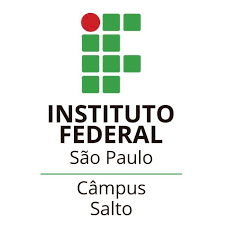 Nome do Candidato: __________________________________________________________Justificativa do recurso: _________________________________________________________________________________________________________________________________________________________________________________________________________________________________________________________________________________________________________________________________________________________________________________________________Observação: Anexar documentos comprobatórios.Salto, ___ de  __________ de ________Assinatura do Candidato: ______________________________